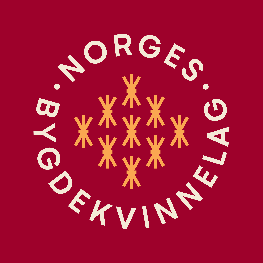 Forslag til pressemelding:Bli med på BygdeløftetI år setter Norges Bygdekvinnelag, sammen med Norges Bygdeungdomslag og Norges Bondelag, Bygdeløftet på agendaen. Bygdeløftet arrangeres fra 27. oktober til 5. november. Målet med Bygdeløftet er å skape blest og vise fram verdien av Bygde-Norge. Vi vil først og fremst løfte fram positivitet, skaperglede og vilje til å ta i et tak for bygdene våre. Det sosiale fellesskapet vokser fram av lokale aktiviteter. De bygger stolthet, identitet og vennskap. Landbruk og næringsliv gjør bygda levende. Lokale arbeidsplasser gir oss muligheten til å bo akkurat her. Hjertet i bygda, det er alle folka som bor her. Det er ildsjeler som drar i gang aktiviteter, og skaper våre lokale møteplasser. For at Bygdeløftet skal være mulig, må også politikerne våre, lokalt og sentralt, fikse utfordringer og satse på utviklingsmuligheter bygdene byr på.I løpet av Bygdeløftet skal lag over hele landet arrangere aktiviteter som; bygdedager, bygdefester, tevlinger, kåre bygdeløftere og vise fram det de er stolte over i bygda si. Disse lokale aktivitetene vil sammen utgjøre en storstilt, desentralisert bygdefestival. I “navn på bygda” skal vi arrangere … for å ... Vi inviterer alle til å bli med oss og løfte “navn på bygda”. Skriv et avsnitt om noe dere ønsker å sette lys på i deres bygd ut fra en (eller flere) av disse setningene:Her i NN (lokallag/bygd) setter vi spesielt pris på …  Her i NN (lokallag/bygd) er vi flinke på... Her i NN (lokallag/bygd) er vi stolte av...  Vi heier på all frivillighet i lokalsamfunnet og samarbeider gjerne med andre frivillige organisasjoner. Bygdeløftet skal styrke dugnadsånden og samholdet i vår bygd.Norges Bygdeungdomslag, Norges Bygdekvinnelag og Norges Bondelag er viktige og gjensidige samarbeidspartnere, og en av de viktigste garantistene for levende bygder. Til sammen organiserer vi ca. 77 000 medlemmer i Bygde-Norge, som alle ser verdien av aktive lokalsamfunn. Samarbeidet mellom bonden som næringsutøver, frivillige organisasjoner og engasjerte bygdefolk er forutsetningene for bosetning i hele landet.